SMLOUVA O DÍLOpodle § 2586 a násl. zákona č. 89/2012 Sb. (Občanský zákoník) v platném zněníI.SMLUVNÍ STRANYObjednatel:		Základní škola Jablonec nad Nisou, Liberecká 26, příspěvková organizaceAdresa: 		Liberecká 26, 466 01 Jablonec nad NisouOdpovědný zástupce: Martin Chytka – zástupce řediteleBankovní spojení:  	Komerční banka a. s., pobočka Jablonec n. N., č. ú.: 27-0630830287/0100IČO: 			72742879(dále jen objednatel)Zhotovitel:		 Adresa:		IČO: 15142159 		                              DIČ: CZ6401300785			(dále jen zhotovitel)Uvedení zástupci obou stran prohlašují, že podle stanov, smlouvy nebo obdobného organizačního předpisu jsou oprávněni tuto smlouvu podepsat a k platnosti smlouvy není potřeba podpisu jiné osoby.II.PŘEDMĚT DÍLAPředmětem smlouvy je provedení akce „Oprava vodoinstalačních šachet v objektu ZŠ Liberecká, Jablonec nad Nisou – pavilon U2 – 6 tříd“,  tj. stavební úpravy vyjmenované a vyčíslené v cenové nabídce, která je přílohou č. 1. této smlouvy.III.DOBA PROVEDENÍ DÍLAZhotovitel zahájí stavební práce 20. 2.  2023.Zhotovitel ukončí stavební práce a připraví dílo k převzetí objednatelem nejpozději do 26. 2. 2023.Dojde-li u zhotovitele k prodlení v povinnosti dodat (tj. nedodrží-li zhotovitel termín ukončení) je zhotovitel povinen uhradit objednateli smluvní pokutu za každý den prodlení ve výši 0,5% ze smluvní ceny.Tímto ustanovením není dotčeno právo objednatele na náhradu škody a ušlého zisku.Nebude-li dílo dokončeno a předáno objednateli ani do 26. 2. 2023 má objednatel právo od této smlouvy odstoupit.IV.CENA ZA DÍLOCena za dílo v rozsahu prací dle čl. II. této smlouvy činí: 71 757,84,- Kč vč. DPH ve výši 21%.Podstatnými dodacími a kvalitativními podmínkami ceny jsou:  Všeobecné podmínky velkoobchodních ceníků stavebních prací vydané URS.Cenová nabídkaObě strany se dohodly, že objednatel má právo jakékoliv záměny materiálu oproti dohodě, ale musí tuto změnu oznámit zhotoviteli před tím, než zhotovitel původní materiál zajistí.Objednatel si vyhrazuje právo kontroly veškerých účtovaných prací.Případné vícepráce budou zapsány ve stavebním deníku a vzájemně odsouhlaseny.V.FAKTURACE, ZÁLOHYObjednatel neposkytne zhotoviteli zálohu.Konečná faktura bude zhotoviteli uhrazena do 14-ti dní po protokolárním předání díla na základě předávacího protokolu.Úrok z prodlení při prodlení objednatele s úhradou faktur se sjednává ve výši 0,5% z dlužné částky za každý den prodlení.V souladu s čl. IV. smlouvy uhradí objednatel z faktury vystavené zhotovitelem:90% z celkové částky (ceny díla) bez DPHcelou DPH v platné výši, obojí ve shora uvedené lhůtě splatnostičástka rovnající se 10% z ceny díla bez DPH sloužící jako zádržné, bude uhrazena objednatelem zhotoviteli po protokolárním odstranění vad a nedodělků.VI.OPRÁVNĚNÍ K JEDNÁNÍZa objednatele je oprávněn projednávat se zhotovitelem změny, úpravy, pořizovat doplňky, které v průběhu plnění díla nastanou pouze a výlučně Martin Chytka.Za zhotovitele je oprávněn jednat s objednatelem pouze a výlučně Jiří Duštíra.VII.POVINNOSTI ZHOTOVITELEZhotovitel v plné míře odpovídá za bezpečnost a ochranu zdraví při práci pracovníků, kteří provádějí práce ve smyslu předmětu smlouvy a zabezpečí jejich vybavení ochrannými pracovními pomůckami. Dále se zhotovitel zavazuje dodržovat hygienické předpisy a zabezpečit pracoviště BOZ zaměstnanců zhotovitele a osob pohybujících se v objektu s povolením zhotovitele a je také povinen zajistit dodržování všech požárních předpisů při provádění stavby, včetně požárního dohledu při svařování a práci s ohněm. Přebírá tímto odpovědnost za všechny škody na zdraví a majetku způsobené pracovníky zhotovitele.Zhotovitel je povinen vést na stavbě stavební deník a řádně do něj zapisovat všechny skutečnosti rozhodné pro plnění smlouvy. Zejména údaje o časovém postupu, nezbytné vícepráce vyplývající z postupu montáže apod. Pracovní deník musí být během pracovní doby přístupný zástupcům objednatele.Zhotovitel vyklidí staveniště a uvede okolí dotčené stavbou a činností s ní související do původního stavu v den předání díla.VIII.POVINNOSTI OBJEDNATELEObjednatel je povinen:Zajistit vhodnou manipulační a skladovací plochu pod uzamčením pro potřeby zhotovitele. Předat staveniště a to nejpozději k 20. 2. 2023. Dojde-li ze strany objednatele k prodlení s plněním termínu předání staveniště, je zhotovitel oprávněn prodloužit termín ukončení díla o tu dobu, o kterou byl objednatel v prodlení s předáním staveniště.Zajistit přívod el. energie.Zajistit uzamykatelnou místnost pro uložení nářadí a materiálu.Vícepráce popřípadě subdodávky bude nárokovat zápisem ve stavebním deníku s tím, že budou ihned vyúčtovány a uhrazeny.IX.PŘEDÁNÍ A VADY DÍLADílo bude považováno za ukončené po ukončení všech prací uvedených v článku II. této smlouvy, pokud jsou provedeny v kvalitě odpovídající právním předpisům a normám ČSN.Po ukončení díla vyzve zhotovitel objednatele k převzetí díla. Dílo bude předáno v objektu Základní škola Jablonec nad Nisou, Liberecká 26, 466 01 Jablonec n. N. Z předání díla bude učiněn protokol se soupisem případných vad a nedodělků a s určením termínu jejich odstranění.Objednatel je povinen do dvou dnů od vyzvání zahájit přejímací řízení.X.ZÁRUKAZhotovitel poskytuje za dílo záruku v rozsahu čl. II této smlouvy v délce 36-ti měsíců počínající od data předání díla s výjimkou strojního zařízení a vybavení, na které poskytuje zhotovitel záruku dle podmínek výrobců.Reklamace se řídí všemi ustanoveními občanského zákoníku, zejména pokud jde o způsob reklamace, lhůty, nároky apod.XI.PODMÍNKY PROVÁDĚNÍ DÍLAZhotovitel odpovídá za čistotu a pořádek na staveništi a na veřejných komunikacích, které bude používat ke své stavební činnosti. Zhotovitel odstraní na své náklady odpady, které jsou výsledkem jeho činnosti.XII.ZÁVĚREČNÁ USTANOVENÍSmluvní strany shodně prohlašují, že došlo k dohodě o celém rozsahu smlouvy.Pokud není ve smlouvě dohodnuto jinak, řídí se smluvní strany ustanoveními Občanského zákoníku.Smlouva nabývá platnosti a účinnosti podpisem oprávněných zástupců smluvních stran.Tato smlouva je vyhotovena ve dvou exemplářích, z nichž 1 obdrží zhotovitel a 1 objednatel.Nedělitelnou součástí této smlouvy jsou přílohy:č. 1 -  Rozpočet – cenová nabídka…..........................................                       				…..........................................          Za objednatele                                            				Za zhotovitele V Jablonci nad Nisou, dne 16. února 2023Příloha č. 1: Rozpočet - cenová nabídka Příloha č. 1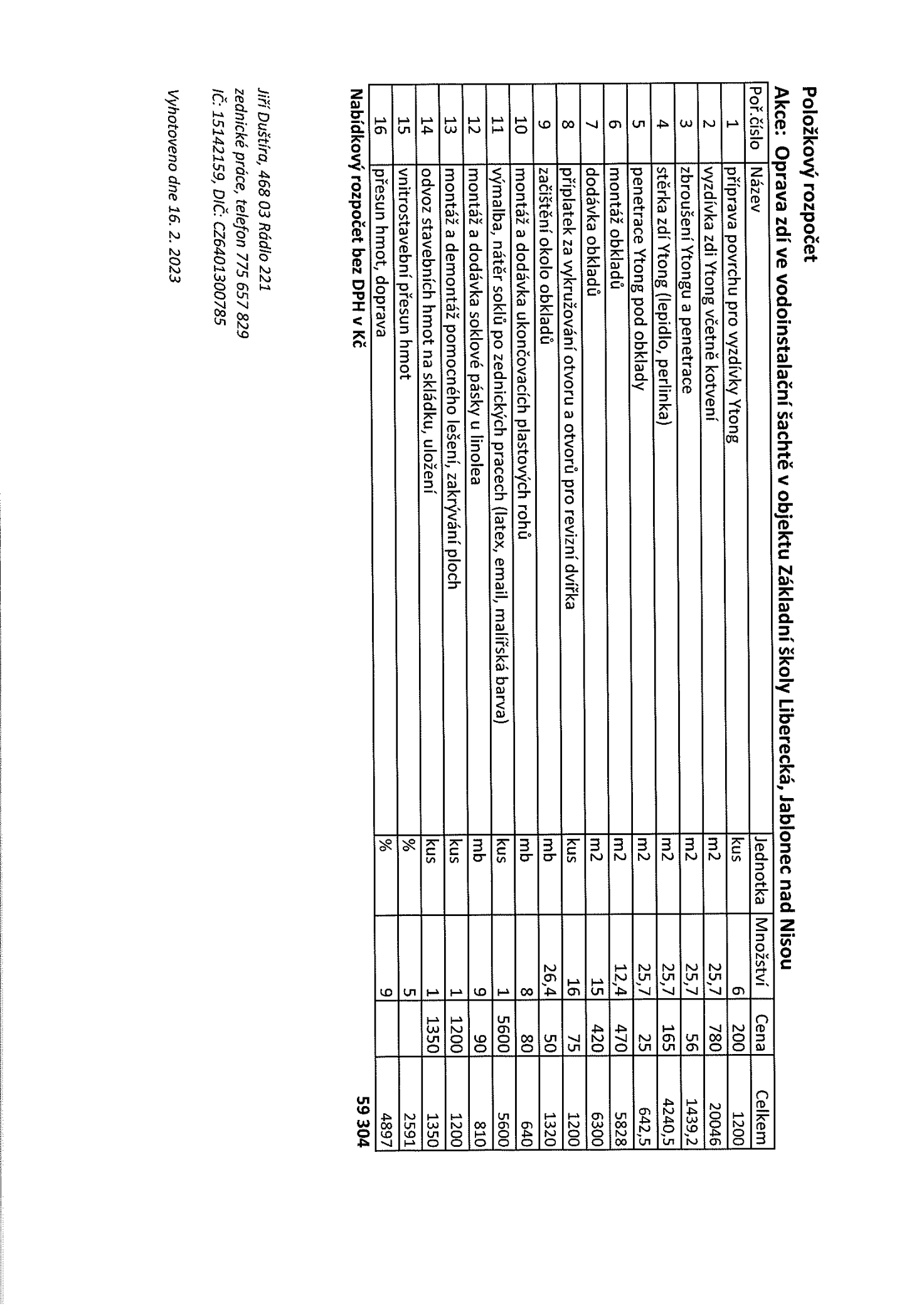 